Maadhimisho ya Sherehe ya Mwili na Damu ya Bwana wetu Yesu Kristo.Katika Kanisa Kuu la Mt. Kilian, Mbinga.Juni 14, 2020Mhashamu Baba Askofu John  C.   Ndimbo, askofu wa Jimbo la Mbinga, leo ameadhimisha Misa ya Sherehe ya Mwili na Damu ya Bwana wetu Yesu Kristo, katika Kanisa Kuu la Mt. Kilian, Mbinga.Maadhimisho ya Sherehe hiyo Kubwa katika Kanisa, yanafanyika wakati ikikumbukwa kuwa Dunia, imekumbwa na Janga la ugonjwa wa Covid-19, unaosababishwa na Virus vya Corona. Pamoja na janga hilo, lakini kwa upande wa Jimbo letu la Mbinga, waamini bado wameishikilia imani yao, na wameendelea kufurika Kanisani siku zote kwa ajili ya kuomba Baraka, Ulinzi na kumshukuru Mungu kwa kuendelea kuwalinda dhidi ya Janga hili la Corona. Udhihirisho wa hilo, unajionesha katika picha kwenye matukio mbalimbali ya waamini walioshiriki Maadhimisho ya Sherehe ya Ekaristi leo katika Kanisa Kuu la Mt.Kilian, Mbinga.Katika homilia yake, Baba Askofu amewaeleza waamini kuwa, Katika Sherehe hii, wazo kuu la “Kumbukumbu” au kukumbuka mambo yaliyopita, linajitokeza tena na tena. Musa katika kitabu cha Kumbukumbu la Torati, anaambiwa kuwa, “Nawe utaikumbuka njia ile yote Bwana, Mungu wako, aliyekuongoza…” (Kumb.8:2). Lakini pia, Yesu mwenyewe anawaeleza wanafunzi wake, tukiwamo sisi: “…Fanyeni hivi kwa ukumbusho wangu”(1Kor.11:24).Baba Askofu ameeleza kuwa, kuyakumbuka hayo yote aliyoyatenda Bwana kwa ajili ya Israeli, ni msingi wa historia yetu sisi wenyewe ya ukombozi wetu. Kumbukumbu ni muhimu kwa ajili ya imani, kama ilivyo maji kwa mmea. Kwamba mmea bila maji hauwezi kuwa hai na kuzaa matunda. Ndivyo ilivyo imani! Imani kwa yenyewe haiwezi kuwa hai na kuzaa matunda kama haimwagiliwi au kulelewa kwa kina na kumbukumbu ya yale yote ambayo Mungu ametutendea sisi katika maisha yetu. “Mkumbuke Yesu Kristo”!Katika Mkate wa Uzima, Bwana anatujia sisi, akijifanya mwenyewe kuwa mlo wa kawaida ambao kwa upendo unaponya kumbukumbu yetu, ambayo imejeruhiwa na vurugu au fujo za maisha yetu ya kila sikuAmesema pia, Ekaristi Takatifu ni kumbukumbu ya upendo wa Mungu kwetu sisi binadamu. Katika Ekaristi Takatifu “Mateso ya Yesu yanakumbukwa” nasi tunaukumbuka upendo wa Mungu kwa ajili yetu, ambao unatupatia sisi nguvu na msaada katika safari yetu.Baba Askofu amehitimisha homilia yake kwa kuwaomba na kuwahimiza waamini wa Mbinga, ambao wanapata nafasi ya kushiriki Misa Takatifu, kuwaombea wenzetu wote ambao wanashindwa kushiriki Misa Takatifu, kwa sababu ya Janga la Korona. Sisi tuliopata fursa ya kusali pamoja, tuwaombee na wenzetu ambao kutokana na hali halisi ya corona, wanatamani kukusanyika  pamoja kwa ajili ya Misa, lakini wanashindwa.PICHA KATIKA MATUKIO MBALIMBALI  YA MAADHIMISHO YA MISA YA SHEREHE YA MWILI NA DAMU YA YESU KRISTO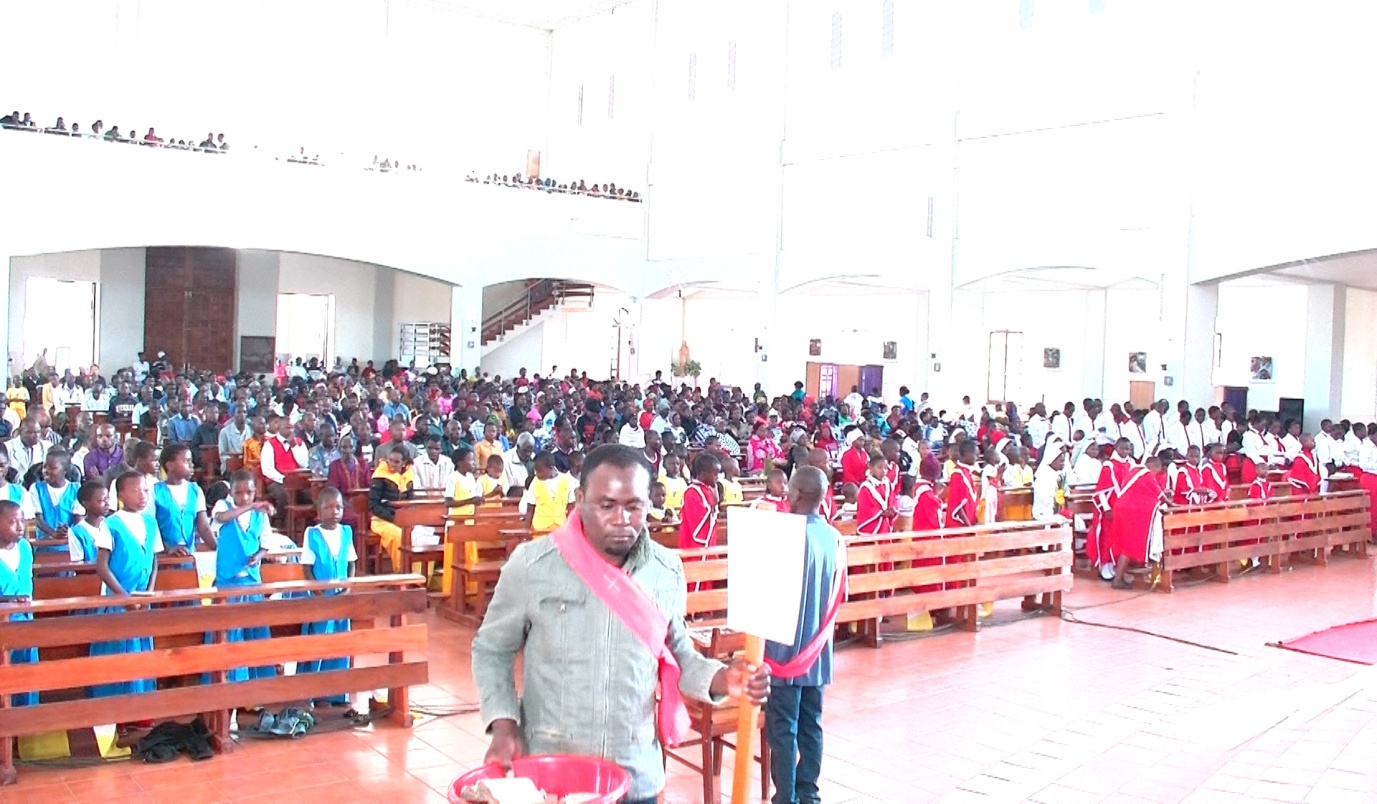 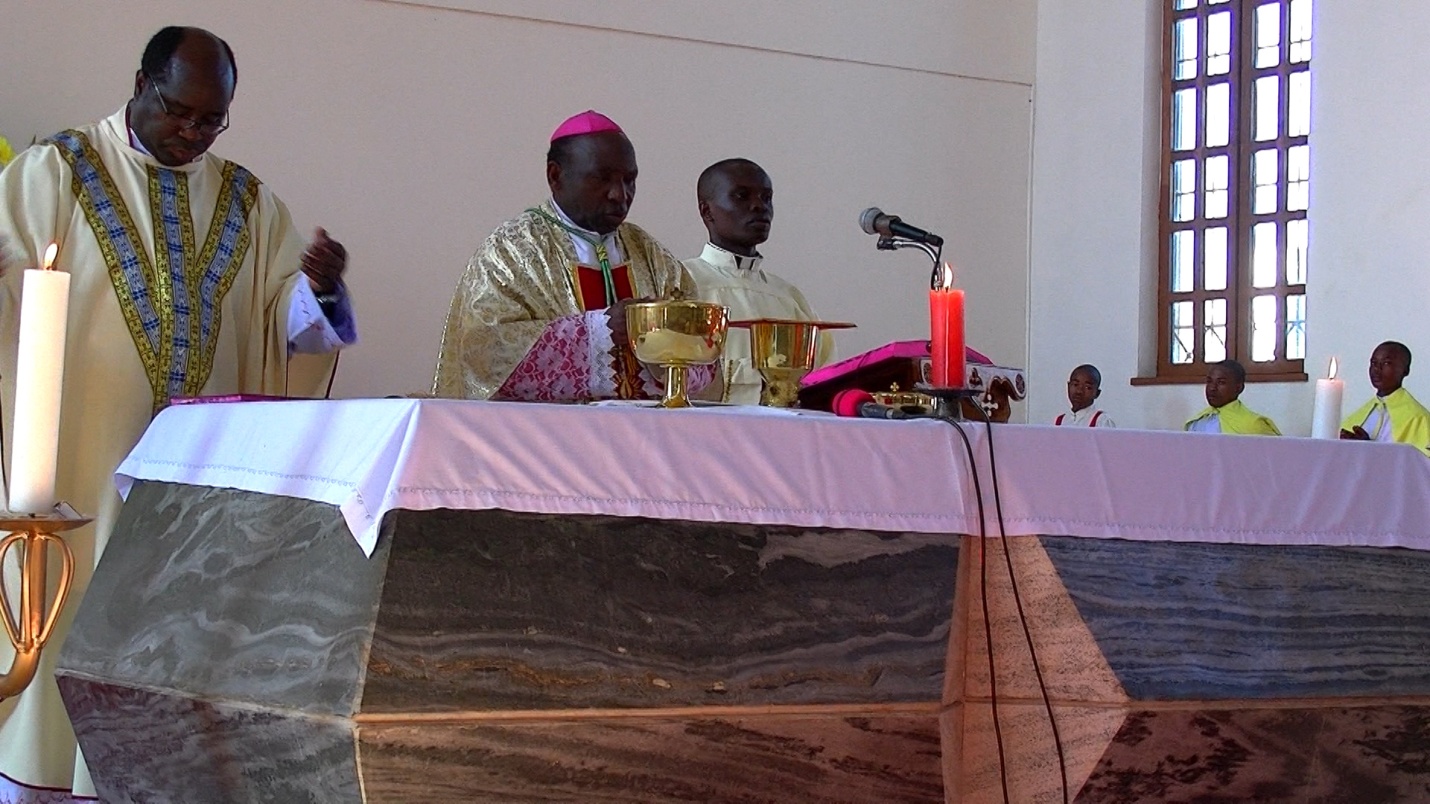 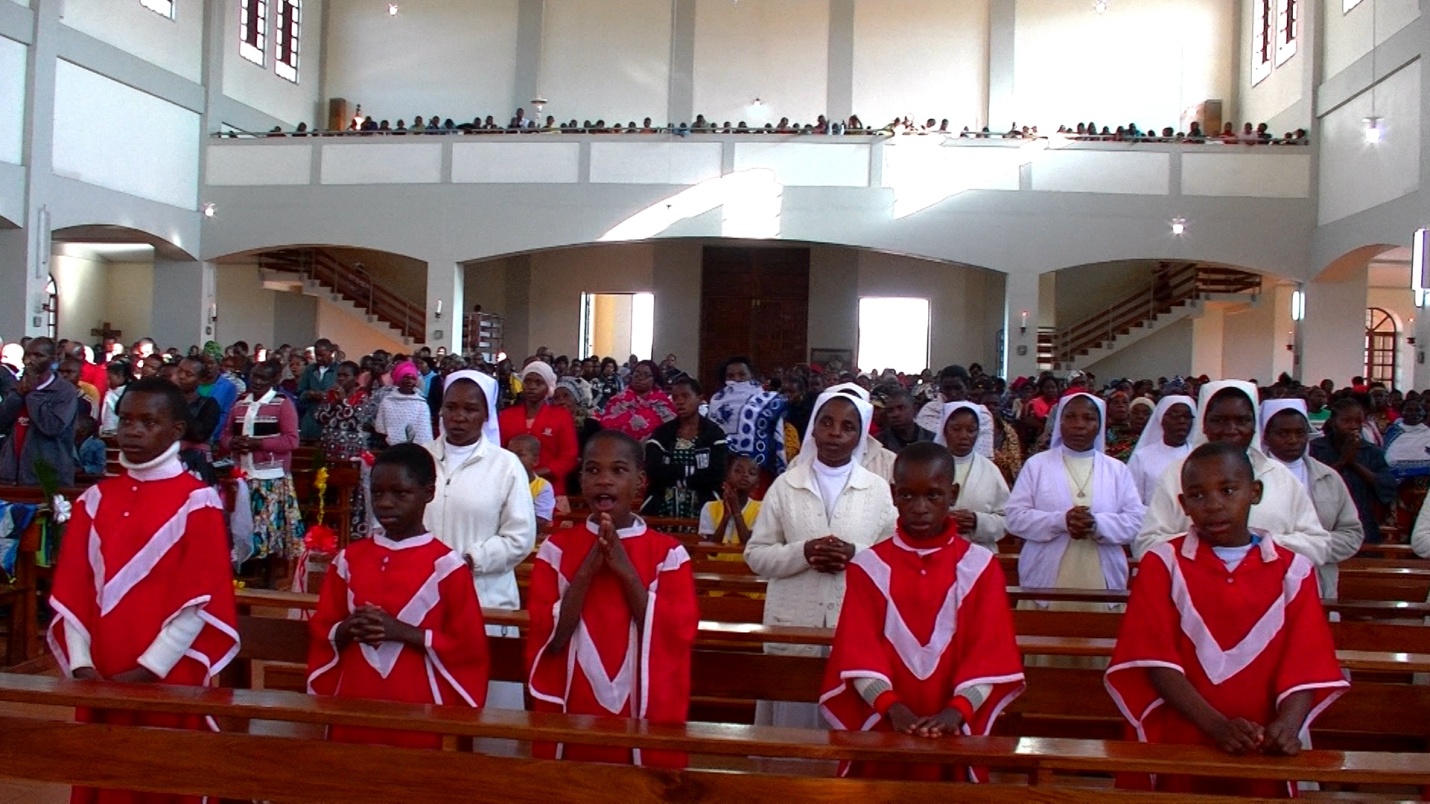 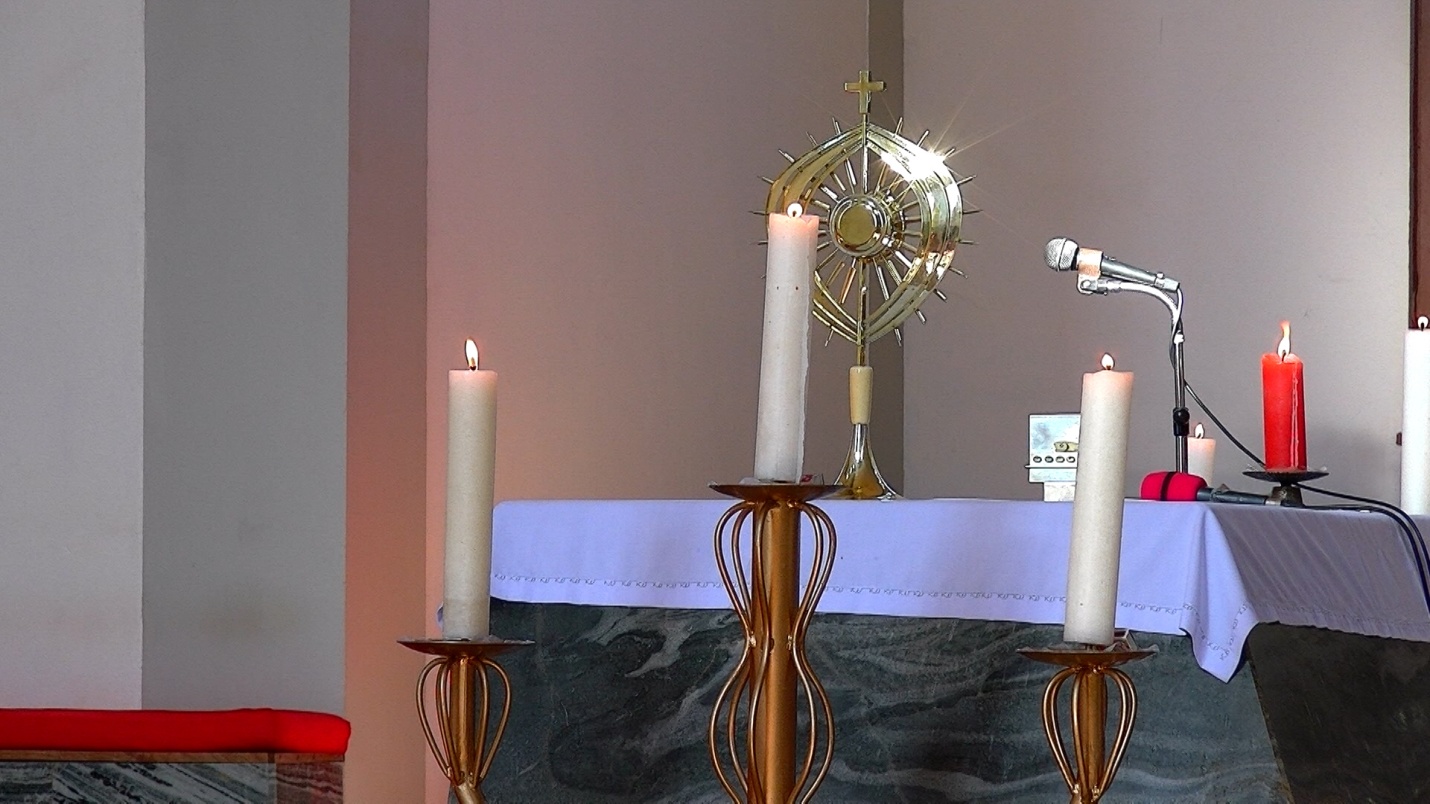 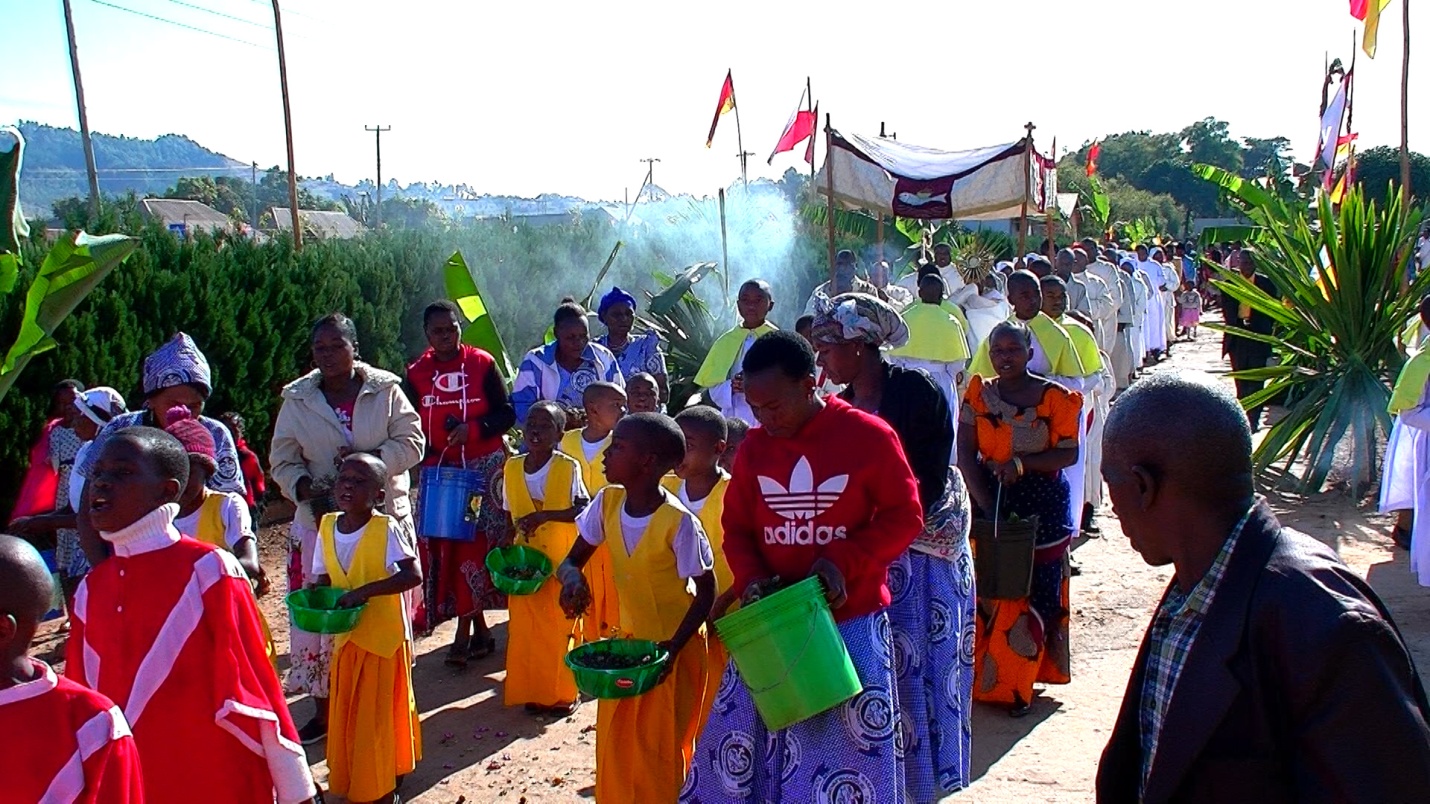 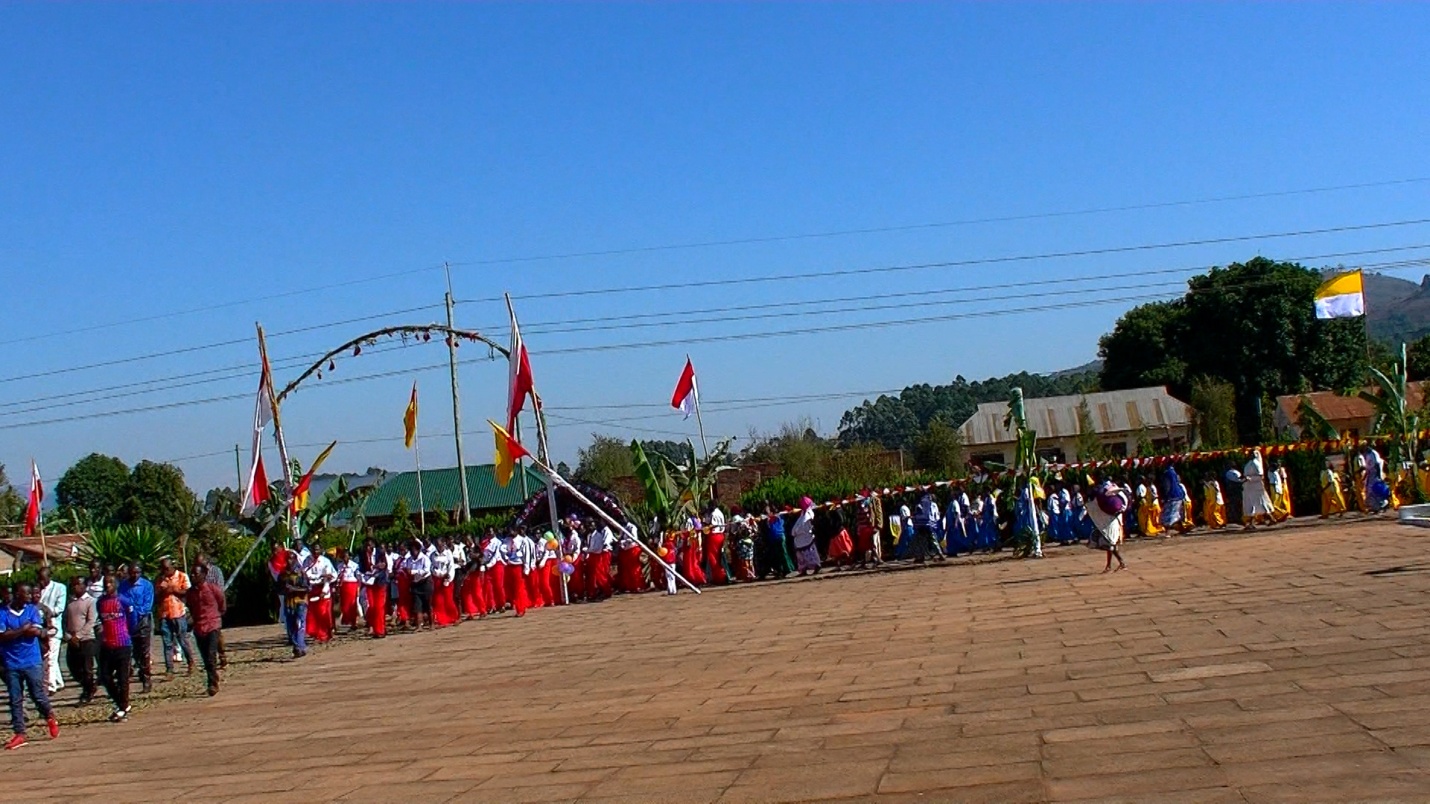 